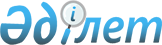 Екібастұз қаласында 2020 жылға арналған мектепке дейінгі тәрбие мен оқытуға мемлекеттік білім беру тапсырысын, ата-ана төлемақысының мөлшерін бекіту туралыПавлодар облысы Екібастұз қаласы әкімдігінің 2020 жылғы 26 қазандағы № 735/9 қаулысы. Павлодар облысының Әділет департаментінде 2020 жылғы 5 қарашада № 7007 болып тіркелді
      Қазақстан Республикасының 2001 жылғы 23 қаңтардағы "Қазақстан Республикасындағы жергілікті мемлекеттік басқару және өзін-өзі басқару туралы" Заңының 31-бабы 2-тармағына, Қазақстан Республикасының 2007 жылғы 27 шілдедегі "Білім туралы" Заңының 6-бабы 4-тармағының 8-1) тармақшасына сәйкес, Екібастұз қаласының әкімдігі ҚАУЛЫ ЕТЕДІ:
      1. Екібастұз қаласында 2020 жылға арналған мектепке дейінгі тәрбие мен оқытуға мемлекеттік білім беру тапсырысы, ата-ана төлемақысының мөлшері осы қаулының қосымшасына сәйкес бекітілсін.
      2. Осы қаулының орындалуын бақылау Екібастұз қаласы әкімінің жетекшілік ететін орынбасарына жүктелсін.
      3. Осы қаулы оның алғашқы ресми жарияланған күнінен кейін күнтізбелік он күн өткен соң қолданысқа енгізіледі. Екібастұз қаласында 2020 жылға арналған мектепке
дейінгі тәрбие мен оқытуға мемлекеттік білім беру
тапсырысы, ата-ана төлемақысының мөлшері
					© 2012. Қазақстан Республикасы Әділет министрлігінің «Қазақстан Республикасының Заңнама және құқықтық ақпарат институты» ШЖҚ РМК
				
      Екібастұз қаласының әкімі 

А. Кантарбаев
Екібастұз қаласы әкімдігінің
2020 жылғы 26 қазаны
№ 735/9 қаулысына
қосымша
Р/с №
Мектепке дейінгі тәрбие мен оқыту ұйымдарының атауы
Мектепке дейінгі тәрбие мен оқыту ұйымдарының тәрбиеленушілер саны
Мектепке дейінгі тәрбие мен оқыту ұйымдарында бір тәрбиеленушіге арналған шығыстардың орташа құны, теңге
Мектепке дейінгі тәрбие мен оқыту ұйымдарында ата-ананың айына төлемақысының мөлшері, теңге
1
2
3
4
5
1
"Екібастұз қаласы әкімдігі білім бөлімінің №1 "Ромашка" бөбектер бақшасы даму орталығы" коммуналдық мемлекеттік қазыналық кәсіпорны
330

(жергілікті бюджет)

330

(республикалық бюджет)
29222

(жергілікті бюджет)

4737

(республикалық бюджет)
7850 (3 жасқа дейін)

9500 (3-тен

6 жасқа дейін)
2
Екібастұз қаласы әкімдігі білім бөлімінің № 2 "Балдырған" бөбектер бақшасы" коммуналдық мемлекеттік қазыналық кәсіпорыны
260

(жергілікті бюджет)

260

(республикалық бюджет)
25083

(жергілікті бюджет)

2990

(республикалық бюджет)
7850 (3 жасқа дейін)

9500 (3-тен

6 жасқа дейін)
3
"Екібастұз қаласы әкімдігі білім бөлімінің №3 "Гнездышко" санаториялық бөбектер бақшасы" коммуналдық мемлекеттік қазыналық кәсіпорны
320

(жергілікті бюджет)

320

(республикалық бюджет)
37158

(жергілікті бюджет)

2007

(республикалық бюджет)
7850 (3 жасқа дейін)

9500 (3-тен

6 жасқа дейін)
4
Екібастұз қаласы әкімдігі білім бөлімінің № 4 "Березка" бөбектер бақшасы коммуналдық мемлекеттік қазыналық кәсіпорны
320 (жергілікті бюджет)

320

(республикалық бюджет)
28178

(жергілікті бюджет)

4023

(республикалық бюджет)
7850 (3 жасқа дейін)

9500 (3-тен

6 жасқа дейін)
5
"Екібастұз қаласы әкімдігі білім бөлімінің № 5 "Жұлдыз" бөбектер бақшасы" коммуналдық мемлекеттік қазыналық кәсіпорны
228

(жергілікті бюджет)

228

(республикалық бюджет)
32913

(жергілікті бюджет)

3959

(республикалық бюджет)
7850 (3 жасқа дейін)

9500 (3-тен

6 жасқа дейін)
6
"Екібастұз қаласы әкімдігі білім бөлімінің № 6 "Золотая Рыбка" көптілділікті дамыту орталығы бөбектер бақшасы" коммуналдық мемлекеттік қазыналық кәсіпорны
268

(жергілікті бюджет)

268

(республикалық бюджет)
27470

(жергілікті бюджет)

3629

(республикалық бюджет)
7850 (3 жасқа дейін)

9500 (3-тен

6 жасқа дейін)
7
"Екібастұз қаласы әкімдігі білім бөлімінің № 7 "Ботақан" бөбектер бақшасы коммуналдық мемлекеттік қазыналық кәсіпорны
280 (жергілікті бюджет)

280

(республикалық бюджет)
31411

(жергілікті бюджет)

3624

(республикалық бюджет)
7850 (3 жасқа дейін)

9500 (3-тен

6 жасқа дейін)
8
"Екібастұз қаласы әкімдігі білім бөлімінің № 8 "Теремок" бөбектер бақшасы" коммуналдық мемлекеттік қазыналық кәсіпорны
148 (жергілікті бюджет)

148

(республикалық бюджет)
32060

(жергілікті бюджет)

4517

(республикалық бюджет)
7850 (3 жасқа дейін)

9500 (3-тен

6 жасқа дейін)
9
"Екібастұз қаласы әкімдігі білім бөлімінің № 9 "Радуга" бала бақша-гимназиясы" коммуналдық мемлекеттік қазыналық кәсіпорны
320 (жергілікті бюджет)

320

(республикалық бюджет)
28038

(жергілікті бюджет)

3714

(республикалық бюджет)
7850 (3 жасқа дейін)

9500 (3-тен

6 жасқа дейін)
10
Екібастұз қаласы әкімдігі білім бөлімінің № 10 "Сказка" бөбектер бақшасы коммуналдық мемлекеттік қазыналық кәсіпорны
326 (жергілікті бюджет)

326

(республикалық бюджет)
28513

(жергілікті бюджет)

2346

(республикалық бюджет)
7850 (3 жасқа дейін)

9500 (3-тен

6 жасқа дейін)
11
Екібастұз қаласы Шідерті поселкесі әкімі аппаратының "№ 11 "Қарлығаш" бөбектер бақшасы" коммуналдық мемлекеттік қазыналық кәсіпорны
140 (жергілікті бюджет)

140

(республикалық бюджет)
30828

(жергілікті бюджет)

2702

(республикалық бюджет)
7850 (3 жасқа дейін)

9500 (3-тен

6 жасқа дейін)
12
Екібастұз қаласы әкімдігі білім бөлімінің "№ 12 "Арай" бөбектер бақшасы" коммуналдық мемлекеттік қазыналық кәсіпорыны
139 (жергілікті бюджет)

139

(республикалық бюджет)
34172

(жергілікті бюджет)

4188

(республикалық бюджет)
7850 (3 жасқа дейін)

9500 (3-тен

6 жасқа дейін)
13
Екібастұз қаласы әкімдігі білім бөлімінің № 13 "Алтынай" арнайы бала бақшасы" коммуналдық мемлекеттік қазыналық кәсіпорны
138 (жергілікті бюджет)

138

(республикалық бюджет)
88568

(жергілікті бюджет)

13753

(республикалық бюджет)
7850 (3 жасқа дейін)

9500 (3-тен

6 жасқа дейін)
14
Екібастұз қаласы әкімдігі білім бөлімінің № 14 "Малышок" бөбектер бақшасы коммуналдық мемлекеттік қазыналық кәсіпорны
398 (жергілікті бюджет)

398

(республикалық бюджет)
23883

(жергілікті бюджет)

3107

(республикалық бюджет)
7850 (3 жасқа дейін)

9500 (3-тен

6 жасқа дейін)
15
"Екібастұз қаласы әкімдігі білім бөлімінің № 15 "Бөбек" бөбектер бақшасы эстетикалық дамыту орталығы" коммуналдық мемлекеттік қазыналық кәсіпорны
360

(жергілікті бюджет)

360

(республикалық бюджет)
27361

(жергілікті бюджет)

3787

(республикалық бюджет)
7850 (3 жасқа дейін)

9500 (3-тен

6 жасқа дейін)
16
Екібастұз қаласы әкімдігі білім бөлімінің № 16 "Балдәурен" бөбектер бақшасы" коммуналдық мемлекеттік қазыналық кәсіпорыны
310 (жергілікті бюджет)

310

(республикалық бюджет)
26509

(жергілікті бюджет)

2093

(республикалық бюджет)
7850 (3 жасқа дейін)

9500 (3-тен

6 жасқа дейін)
17
Екібастұз қаласы Солнечный поселкесі әкім аппаратының "№ 17 "Жидек" бөбектер бақшасы" коммуналдық мемлекеттік қазыналық кәсіпорны
300 (жергілікті бюджет)

300

(республикалық бюджет)
26711

(жергілікті бюджет)

2411

(республикалық бюджет)
7850 (3 жасқа дейін)

9500 (3-тен

6 жасқа дейін)
18
"Екібастұз қаласы әкімдігі білім бөлімінің дене шынықтыру-сауықтыру үлгісіндегі № 18 "Гномик" бөбектер бақшасы" коммуналдық мемлекеттік қазыналық кәсіпорны
330 (жергілікті бюджет)

330

(республикалық бюджет)
30041

(жергілікті бюджет)

3998

(республикалық бюджет)
7850 (3 жасқа дейін)

9500 (3-тен

6 жасқа дейін)
19
"Екібастұз қаласы әкімдігі білім бөлімінің "№ 20 "Мерей" көптілділікті дамыту орталығы бөбектер бақшасы" коммуналдық мемлекеттік қазыналық кәсіпорны
337 (жергілікті бюджет)

337

(республикалық бюджет)
28011

(жергілікті бюджет)

3602

(республикалық бюджет)
7850 (3 жасқа дейін)

9500 (3-тен

6 жасқа дейін)
20
Екібастұз қаласы әкімдігі білім бөлімінің "№ 21 "Кішкентай данышпандар" ресурстық орталық" коммуналдық мемлекеттік қазыналық кәсіпорны
369 (жергілікті бюджет)

369

(республикалық бюджет)
29140

(жергілікті бюджет)

4073

(республикалық бюджет)
7850 (3 жасқа дейін)

9500 (3-тен

6 жасқа дейін)
21
Екібастұз қаласы әкімдігі білім бөлімінің "№ 22 "Балбөбек" бөбектер бақшасы" коммуналдық мемлекеттік қазыналық кәсіпорны
225 (жергілікті бюджет)

225

(республикалық бюджет)
26023

(жергілікті бюджет)

3252

(республикалық бюджет)
7850 (3 жасқа дейін)

9500 (3-тен

6 жасқа дейін)
22
Екібастұз қаласы әкімдігі білім бөлімінің "№ 23 "Балауса" мектепке дейінгі гимназия" коммуналдық мемлекеттік қазыналық кәсіпорны
382 (жергілікті бюджет)

382

(республикалық бюджет)
26127

(жергілікті бюджет)

3896

(республикалық бюджет)
7850 (3 жасқа дейін)

9500 (3-тен

6 жасқа дейін)
23
Екібастұз қаласы әкімдігі білім бөлімінің "№ 24 "Айналайын" бөбектер бақшасы" коммуналдық мемлекеттік қазыналық кәсіпорны
320 (жергілікті бюджет)

320

(республикалық бюджет)
26127

(жергілікті бюджет)

3896

(республикалық бюджет)
7850 (3 жасқа дейін)

9500 (3-тен

6 жасқа дейін)
24
"Екібастұз қаласы әкімдігінің білім бөлімі "№ 25 "Ақ бота бөбектер бақшасы" коммуналдық мемлекеттік қазыналық кәсіпорны
222 (жергілікті бюджет)

222

(республикалық бюджет)
48130 (жергілікті бюджет)

6518

(республикалық бюджет)
7850 (3 жасқа дейін)

9500 (3-тен

6 жасқа дейін)
25
"Екібастұз қаласы әкімдігі білім бөлімінің № 26 "Балапан" бөбектер бақшасы" коммуналдық мемлекеттік қазыналық кәсіпорны
288 (жергілікті бюджет)

288

(республикалық бюджет)
26972

(жергілікті бюджет)

3474

(республикалық бюджет)
7850 (3 жасқа дейін)

9500 (3-тен

6 жасқа дейін)
26
"Екібастұз қаласы әкімдігі білім бөлімінің № 27 "Еркем-ай" бөбектер бақшасы" коммуналдық мемлекеттік қазыналық кәсіпорны
150 

(жергілікті бюджет)

150 

(республикалық бюджет)
34135

(жергілікті бюджет)

3348

(республикалық бюджет)
7850 (3 жасқа дейін)

9500 (3-тен

6 жасқа дейін)
27
" Қаржас " жауапкершілігі шектеулі серіктестігі
50

(жергілікті бюджет)

50

(республикалық бюджет)
26945

(жергілікті бюджет)

3882

(республикалық бюджет)
17000 (3 жасқа дейін)
28
"Сәби City" жауапкершілігі шектеулі серіктестігі
50

(жергілікті бюджет)

50

(республикалық бюджет)
24687

(жергілікті бюджет)

2767

(республикалық бюджет)
17000 (3 жасқа дейін)
29
"Екібастұз қаласы әкімдігінің білім бөлімінің Атығай жалпы орта білім беретін мектеп" коммуналдық мемлекеттік мекемесі (шағын орталық)
20

(жергілікті бюджет)

20

(республикалық бюджет)
29458

(жергілікті бюджет)

1979

(республикалық бюджет)
8400 (2-ден

6 жасқа дейін)
30
"Екібастұз қаласы әкімдігінің білім бөлімінің Сарықамыс жалпы орта білім беретін мектеп" коммуналдық мемлекеттік мекемесі (шағын орталық)
20

(жергілікті бюджет)

20

(республикалық бюджет)
27450

(жергілікті бюджет)

1842

(республикалық бюджет)
4000 (2-ден

6 жасқа дейін)
31
"Екібастұз қаласы әкімдігінің білім бөлімінің Төрт-Құдық жалпы орта білім беретін мектеп" коммуналдық мемлекеттік мекемесі (шағын орталық)
15

(жергілікті бюджет)

15

(республикалық бюджет)
32700

(жергілікті бюджет)

2217

(республикалық бюджет)
7875 (3 жасқа дейін)

9450 (3-тен

6 жасқа дейін)
32
"Екібастұз қаласы әкімдігінің білім бөлімінің Шідерті жалпы орта білім беретін мектеп" коммуналдық мемлекеттік мекемесі (шағын орталық)
50

(жергілікті бюджет)

50

(республикалық бюджет)
23367

(жергілікті бюджет)

1583

(республикалық бюджет)
8450 (2-ден

6 жасқа дейін)
33
"Екібастұз қаласы әкімдігі білім бөлімінің жалпы білім беретін Шідерті негізгі мектебі" коммуналдық мемлекеттік мекемесі (шағын орталық)
20

(жергілікті бюджет)

20

(республикалық бюджет)
27513

(жергілікті бюджет)

1854

(республикалық бюджет)
5500 (2-ден

6 жасқа дейін)
34
"Екібастұз қаласы әкімдігінің білім бөлімінің Құдайкөл жалпы орта білім беретін мектеп" мемлекеттік мекемесі (шағын орталық)
20

(жергілікті бюджет)

20

(республикалық бюджет)
30096

(жергілікті бюджет)

2033

(республикалық бюджет)
6000 (2-ден

6 жасқа дейін)
35
"Екібастұз қаласы әкімдігінің білім бөлімінің Комсомол жалпы орта білім беретін мектеп" коммуналдық мемлекеттік мекемесі (шағын орталық)
20

(жергілікті бюджет)

20

(республикалық бюджет)
13613

(жергілікті бюджет)

913

(республикалық бюджет)
3000 (2-ден

6 жасқа дейін)
36
Екібастұз қаласы әкімдігінің білім бөлімінің Екібастұз жалпы орта білім беретін мектеп" коммуналдық мемлекеттік мекемесі (шағын орталық)
20

(жергілікті бюджет)

20

(республикалық бюджет)
27729

(жергілікті бюджет)

1854

(республикалық бюджет)
5000 (2-ден

6 жасқа дейін)
37
"Екібастұз қаласы әкімдігінің білім бөлімінің Қарасор жалпы орта білім беретін мектеп" коммуналдық мемлекеттік мекемесі (шағын орталық)
20

(жергілікті бюджет)

20

(республикалық бюджет)
8750

(жергілікті бюджет)

575

(республикалық бюджет)
4000 (2-ден

6 жасқа дейін)
38
"Екібастұз қаласы әкімдігінің білім бөлімінің Майқайың жалпы орта білім беретін мектеп" коммуналдық мемлекеттік мекемесі (шағын орталық)
20

(жергілікті бюджет)

20

(республикалық бюджет)
29571

(жергілікті бюджет)

1979

(республикалық бюджет)
7500 (3 жасқа дейін)

8500 (3-тен

6 жасқа дейін)
39
"Екібастұз қаласы әкімдігі білім бөлімінің Бесқауға жалпы орта білім беретін мектебі" коммуналдық мемлекеттік мекемесі (шағын орталық)
20

(жергілікті бюджет)

20

(республикалық бюджет)
27392

(жергілікті бюджет)

1858

(республикалық бюджет)
5000 (2-ден

6 жасқа дейін)
40
"Екібастұз қаласы әкімдігі білім бөлімінің жалпы білім беретін Өлеңті негізгі мектебі" коммуналдық мемлекеттік мекемесі (шағын орталық)
20

(жергілікті бюджет)

20

(республикалық бюджет)
24450

(жергілікті бюджет)

1658

(республикалық бюджет)
5000 (2-ден

6 жасқа дейін)
41
"Екібастұз қаласы әкімдігінің білім бөлімінің Ақкөл жалпы орта білім беретін мектеп" коммуналдық мемлекеттік мекемесі (шағын орталық)
20

(жергілікті бюджет)

20

(республикалық бюджет)
23146

(жергілікті бюджет)

1567

(республикалық бюджет)
5000 (2-ден

6 жасқа дейін)
42
"Екібастұз қаласы әкімдігінің білім бөлімінің Әлкей Марғұлан атындағы жалпы орта білім беретін мектеп" коммуналдық мемлекеттік мекемесі (шағын орталық)
20

(жергілікті бюджет)

20

(республикалық бюджет)
28092

(жергілікті бюджет)

1896

(республикалық бюджет)
6000 (2-ден

6 жасқа дейін)
43
"Екібастұз қаласы әкімдігінің білім бөлімінің Байет жалпы орта білім беретін мектеп" коммуналдық мемлекеттік мекемесі (шағын орталық)
20

(жергілікті бюджет)

20

(республикалық бюджет)
28375

(жергілікті бюджет)

1917

(республикалық бюджет)
6200 (2-ден

6 жасқа дейін)
44
"Екібастұз қаласы әкімдігі білім бөлімінің жалпы білім беретін Бозшакөл негізгі мектебі" коммуналдық мемлекеттік мекемесі (шағын орталық)
20

(жергілікті бюджет)

20

(республикалық бюджет)
24458

(жергілікті бюджет)

1625

(республикалық бюджет)
10000 (2-ден

6 жасқа дейін)
45
"Екібастұз қаласы әкімдігінің білім бөлімінің № 14 жалпы орта білім беретін мектеп" коммуналдық мемлекеттік мекемесі (шағын орталық)
20

(жергілікті бюджет)

20

(республикалық бюджет)
7296

(жергілікті бюджет)

479

(республикалық бюджет)
4000 (2-ден

6 жасқа дейін)